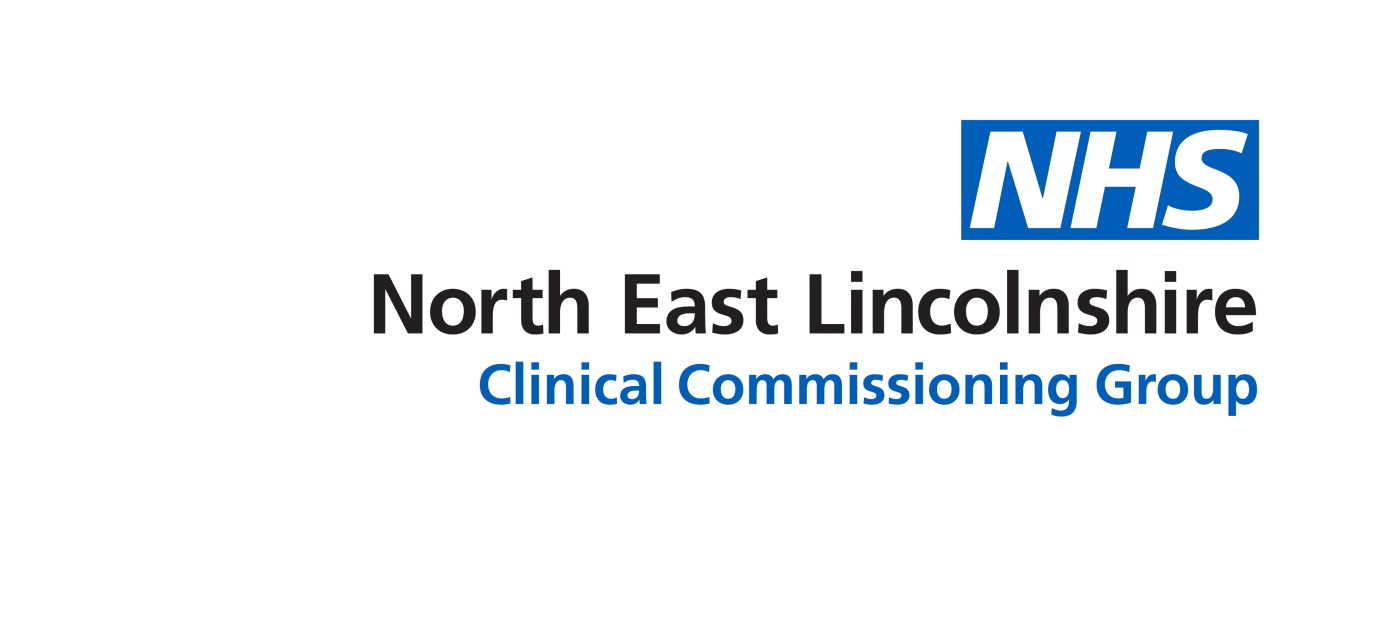 Contract Report to March 2018Contract Procurements:NHS 111The CCG as part of its joint commissioning of the NHS 111 service is being asked to consider the draft service specification and agree to the recommendation of the Joint Strategic Board across the Yorkshire and Humber that the NHS 111 service is procured through a formal process. This service is commissioned across 22 CCG’s and Humber Coast & Vale is represented by Alex Seale at East Riding CCG, which feeds into the Urgent and Emergency care Network for the STP which is chaired by Helen Kenyon. The process is currently in planning with an expectation of procurement within the next month. The STP is represented on the Finance and Work stream by Eddie McCabe and Procurement Work stream by Brett Brown the procurement manager from NEL CCG. The CCC will continue to review this process and feedback as part of this report on the progress being made.OpthalmologyThe Council of Members at the meeting 4th January recommended to the CCC a pause in the procurement timeline which had been agreed to see if NLAG could make significant improvements as promised in their action plan. The CCC agreed to the request and the procurement has been paused pending review again in May. The Council of Members are getting monthly reports as to the progress of improvement of the NLAG service and will make recommendations to the CCC following each months review.  As part of this delay the GP’s requested that the CCG maintain its contract with Newmedica which has supported the delivery of improved patient care. Their contract was due to end in September of 2018 in line with the original procurement projections. The CCG will be extending this arrangement in line with the extension given to NLAG to ensure service provision is maintained and will vary the Newmedica contract to meet this expectation.ContractsPlanning GuidanceThe National Planning guidance has been released and is being used to update and confirm the year 2 values for the majority of the NHS Contracts in place. The CCG needs to sign off and agree contracts by the 23rd March 2018. The CCG is working with NLAG and colleagues in North Lincolnshire CCG on the year 2 plan and the ambition is to still maintain a community wide approach to address the financial issues within NLAG and NL CCG and ensure NEL CCG is able to still deliver its own control totals and statutory requirements around finance. Other NHS providers locally have agreed contract offers and we will be working with other bodies to agree contracts to the same timescale, updating the contract requirements in line with the planning expectations and CCG aspiration around the development of an accountable care partnership.Residential and Home Care UpdateResidential  careThe Grove residential Care home, which has been under Notice of Improvement since November has had this restriction extended. The CCG is supporting the home to make the required improvements and keeps the home under regular review and visits from the contracting team.Domiciliary CareEvaluation of the HICA roll out of the  Dom Care Pilot which is across Cleethorpes will be undertaken in the next two months, prior to extending it across other Dom Care providers to hopefully have the service fully rolled out prior to Winter 2018.
Eddie McCabeMarch 2018PURPOSE OF REPORT:To keep the board up to date on key pieces of work undertaken by the CCG in relation to commissioning and contracting activities, including procurement and sanctions.Recommendations:The Board is asked to note the information shared in the report Sub Committee Process and Assurance:Procurement & Contract decisions are overseen by the Care Contracting Committee which has the delegated authority to act.Implications:Risk Assurance Framework Implications:Procurements and contract decisions are overseen by the Care Contracting Committee, it will assess and manage the risks associated with the correct contracting methodology and the actions taken in managing the CCG’s contracts to ensure providers meet their obligations. Legal Implications:The risk of undertaking a procurement incorrectly or of sanctions taken on a contracts is of a legal challenge to the process by the provider or other external interested party. CCC needs to ensure any and all risks associated with the contracts are assessed and understood.Equality Impact Assessment implications:An Equality Impact Analysis/Assessment is not required for this report                                                  An Equality Impact Analysis/Assessment has been completed and approved by the EIA Panel.  As a result of performing the analysis/assessment there are no actions arising                                                    from the analysis/assessmentAn Equality Impact Analysis/Assessment has been completed and there are actions arising                from the analysis/assessment and these are included in section ____ of the enclosed reportFinance Implications:Financial pressures could arise through having to agree a contract envelope that is higher than the funding available, giving rise to the need to produce further savings plan for implementation. The CCC will consider the impact as part of its contract and procurement process evaluation.Quality Implications:Each contract considered will factor in the quality risks – these have all been communicated to the Quality Leads to ensure captured as part of the monitoring processProcurement Decisions/Implications (Care Contracting Committee):Any decisions to go out for procurement or award contracts will be discussed at the CCC, this report will communicate the decision and the basis for that decision to the Partnership Board.Engagement Implications:
There are no engagement implications to this reportConflicts of Interest Have all conflicts and potential conflicts of interest been appropriately declared and entered in registers which are publicly available?            Yes              NoLinks to CCG’s Strategic Objectives Sustainable services                                        Empowering people Supporting communities                                Delivering a fit for purpose organisationNHS Constitution:https://www.gov.uk/government/publications/the-nhs-constitution-for-englandEnsuring services commissioned for the public are fit for purpose, quality and cost effective.Appendices / attachmentsNone